Výroční zpráva 2022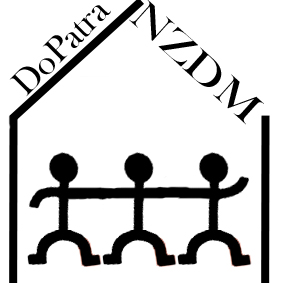 Duha o.p.s.	NZDM DoPatraJulia Fučíka 873							Karla IV. 83 	504 01 Nový Bydžov						            504 01 Nový BydžovIČ: 25999150								dopatra@email.cz495 491 180, 736 601 096	495 260 704www.pomocseniorum.cz	www.dopatra.czÚvodV Nízkoprahovém zařízení pro děti a mládež DoPatra fungují 
2 kluby, klub Čásek (6 – 12 let) a klub Čas (13 – 26 let). NZDM DoPatra je registrováno jako jedna sociální služba, rozdělení těchto klubů je interní záležitostí provozu. Pracovníci v sociálních službách dětem pomáhají s tématy, které se týkají školy, jejich budoucího uplatnění na trhu práce, bydlení. Rovněž pomáhají i s dalšími situacemi, které vyplývají z dětství a dospívání, s nimiž si děti a mladí sami nevědí rady. NZDM DoPatra pracuje s neorganizovanými dětmi a mladými lidmi od počátku školní docházky do 26 let, kteří pocházejí ze sociálně znevýhodněného prostředí z Nového Bydžova a blízkého okolí.PosláníNízkoprahové zařízení pro děti a mládež DoPatra nabízí podporu a pomoc při změně v životním způsobu dětí, mládeže a mladých dospělých v nepříznivé sociální situaci ve věku 
6 – 26 let. Nabídkou bezpečného prostoru pro smysluplné trávení volného času chceme být dětem, mládeži a mladým dospělým ze sociálně vyloučené lokality nebo ohrožené sociálním vyloučením nápomocni, aby dosáhli příležitostí a možností, které by jim pomohli plně se zapojit do ekonomického, sociálního i kulturního života společnosti a žít způsobem, který je ve společnosti považován za běžný.Cíle:• předcházet vzniku a rozvoji rizikového chování• zvyšovat schopnost zvládat obtížné životní situace• rozvíjet sociální schopnosti a dovednosti• aktivizovat k pravidelným zájmům a činnostem• posilovat hodnotu vzděláníČinnostiSlužba je poskytována v souladu s právní úpravou dle zákona č. 108/2006 Sb., 
o sociálních službách a prováděcí vyhláškou č. 505/2006 Sb., zákona o sociálních službách 
a naplňuje činnosti dle Standardů kvality sociálních služeb. Činnosti vyplývající ze zákona:Výchovné, vzdělávací a aktivizační činnostiSociálně terapeutické činnosti Pomoc při uplatňování práv a oprávněných zájmů Zprostředkování kontaktu se společenským prostředím.V roce 2022 navštívilo NZDM DoPatra celkem 132 dětí, mládeže a mladých dospělých ve věku 6 – 26 let, z nichž 79 bylo uživatelem služby. V tomto roce jsme měli i rekordní počet zájemců o naši službu. Celkem jich bylo 69 a z toho 34 zájemců se stali uživateli naší služby s aktivní smlouvou a individuálním plánem. Nových individuálních plánů letos naši pracovníci uzavřeli také rekordní počet, a to 101. Bylo poskytnuto více než dvakrát tolik služeb než v roce 2021 a to celkem 7 511 služeb při 2 475 kontaktech. Z poskytovaných služeb uživatelé nejvíce využili volnočasové aktivity, a to 1 764. Na 2. místě v počtu poskytnutých služeb skončili kontaktní rozhovory a těch bylo poskytnuto 1503. Jako třetí letos skončila služba práce se skupinou C, tuto službu jsme poskytli 1 188.   V roce 2022 proběhlo několik akcí ve vnitřních prostorách klubu, ale i venku například na víceúčelovém sportovním hřišti či v ZŠ Palackého. Sportovních akcí bylo v tomto roce také dostatek. Celkem tuto službu bylo poskytnuto 628. Např. turnaj v kopané, ve stolním tenisu, vybíjené či ve stolním fotbálku. Soutěžních dopolední bylo v tomto roce také dostatek. V lednu jsme slavili narozeniny soutěžním odpolednem, v únoru byl tradiční Maškarník, v dubnu jsme ve spolupráci se ZŠ Palackého uspořádali „ Strašidelnou stesku odvahy“. Dále se pořádali i tradiční soutěží odpoledne jako je např. Loučení s prázdninami, Faktor strachu, Halloween párty či tvořivé dílny, a to Valentýnská, Velikonoční, Vánoční či ke svátku matek a k MDŽ. Nově jsme upořádali i v rámci tématu měsíce Poznáváme ČR soutěžní odpoledne zaměřené na znalosti a poznatky o ČR. V průběhu roku probíhaly besedy, a to na téma: Pravidla klubu, Volba povolání, Tolerance a svět kolem nás, Šikana a kyberšikana, Třídění odpadu a ochrana přírody, Bezpečné prázdniny, Letní brigáda, Já, a moje rodina, Partnerské vztahy a Bezpečný sex, Nás prostor, Závislosti a Vánoční tradice. 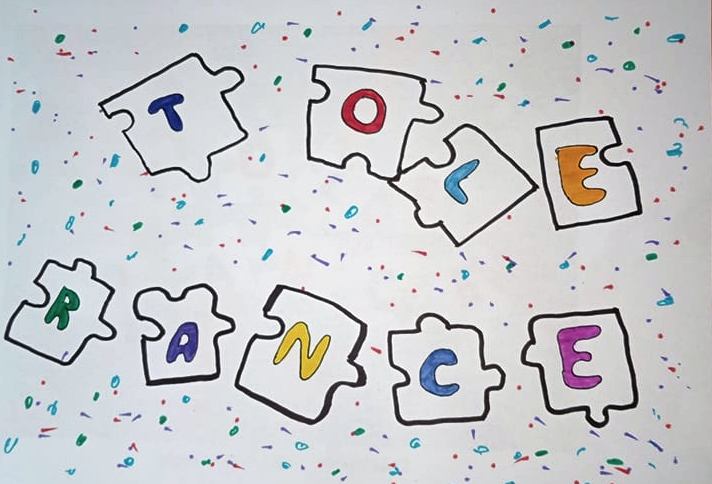 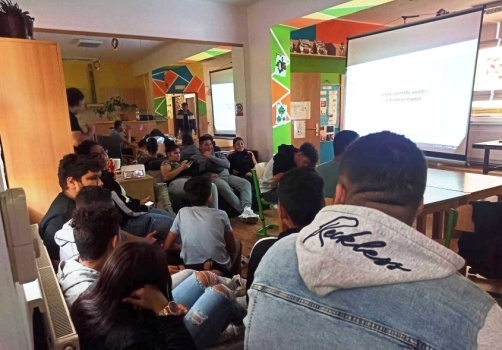 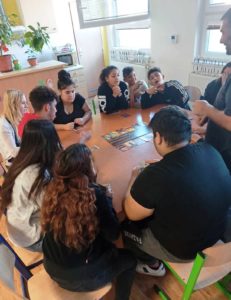 V rámci tématu měsíce „Náš prostor“ probíhalo malování prostorů v našem NZDM DoPatra. Za pomoci našich uživatelů jsme si vymalovali PC místnost, kterou většinou používáme na doučování a vypracování domácích úkolů. Dále jsme vymalovali chodbu a schodiště. 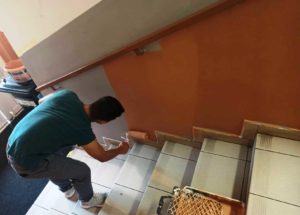 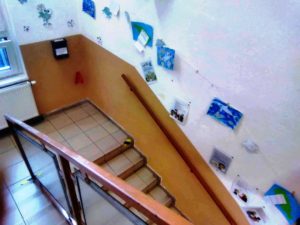 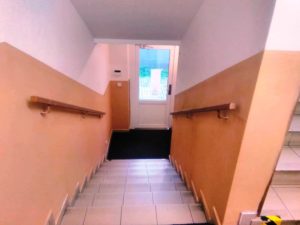 Při skupinových, kontaktních a individuálních rozhovorech jsme si s dětmi a mladými dospělými povídali hlavně o škole, volbě OU či SŠ, ale i osobními problémy, které se týkali rodinných vztahů, lásek, přátelství atd. Řešili jsme problémy ve škole, doučování a samozřejmě jak trávit svůj volný čas. V tomto roce jsme s OSPOD Nový Bydžov řešili sexuálně zneužívání mladistvých, záškoláctví a ke konci roku i znásilnění naší 13tileté uživatelky. Klub ČásekKlub Čásek je určen pro děti a mládež v nepříznivé sociální situaci ve věku 6 – 12 let. V roce 2022 ho navštívilo 55 zájemců a uživatelů, proběhlo 713 kontaktů, při kterých bylo poskytnuto 1 521 služeb.Klub ČasKlub Čas je určen pro mládež a mladé dospělé v nepříznivé sociální situaci ve věku 13 – 26 let. V roce 2021 ho navštívilo 77 zájemců a uživatelů, proběhlo 1771 kontaktů, při kterých bylo poskytnuto 5 990 služeb.Otevírací doba klubu Individuální poradenstvíStatistiky docházky od 1. 1. 2022 do 31. 12. 2022Počet unikátních uživatelů v jednotlivých měsících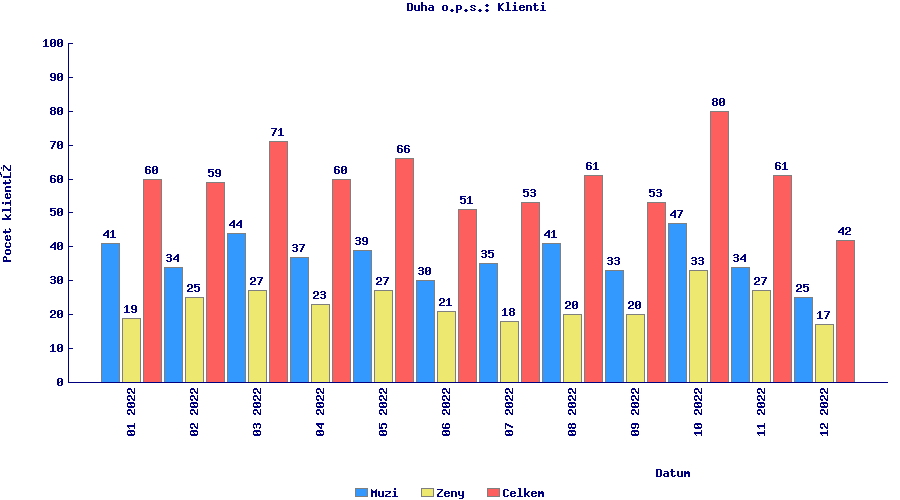 Počet prvních kontaktů v jednotlivých měsících 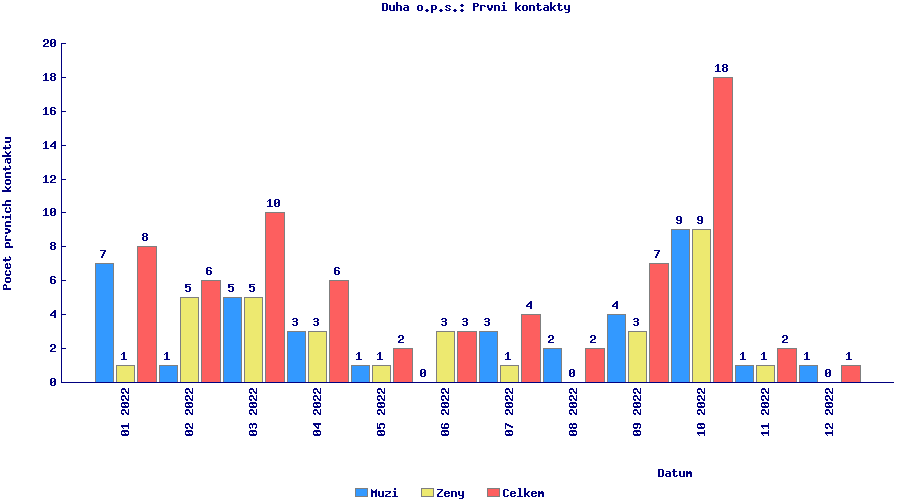 Počet kontaktů v jednotlivých měsících 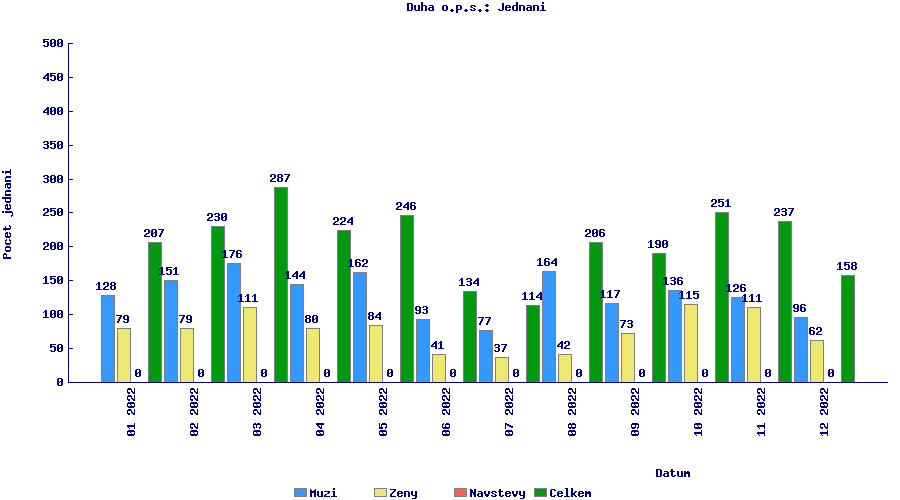 Počet vykonaných služeb v jednotlivých měsících 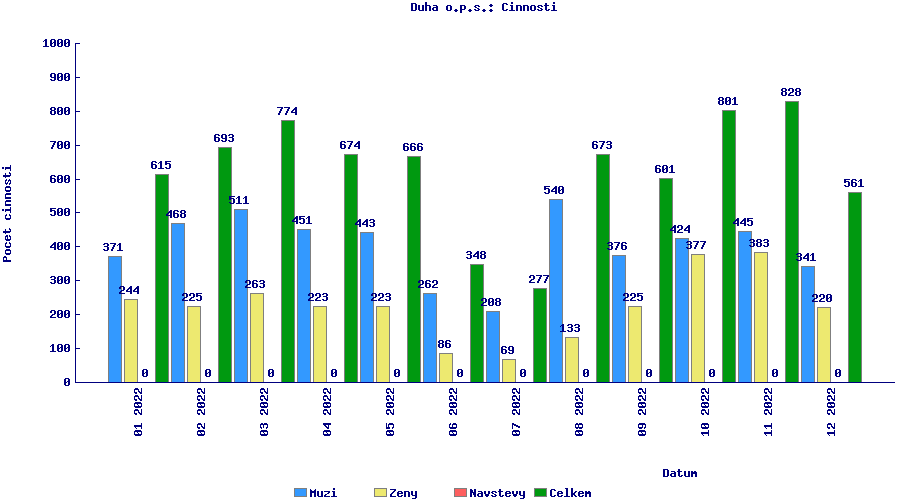 Statistiky služeb docházky od 1. 1. 2022 do 31. 12. 2022Personální obsazeníProvoz zařízení zajišťovali čtyři pracovníci: Ing. Štěpánka Holmanová – ředitelka organizace Duha o.p.s.Bc. Hana Řeháčková, DiS. – sociální pracovník Aneta Vízková – pracovník v sociálních službách Štefan Bužo – pracovník v sociálních službáchVýroční zprávu zpracovali:Štefan BužoAneta VízkováV Novém Bydžově dne 2. 1. 2023Pondělí (Čásek)14:00 – 18:00Úterý (Čas)14:00 – 18:00Středa (Čásek)14:00 – 18:00Čtvrtek (Čas)14:00 – 18:00Pátek8:00 – 16:00Hledaná dataPočet záznamůPočet záznamůPočet záznamůPočet záznamůmužiženycelkemPočet unikátních uživatelů7953132Počet prvních kontaktů374269Počet kontaktů15709142484Počet vykonaných služeb484026717511Kolika uživatelům poskytnuta služba7953132Druhy sociálních služebPočet poskytnutíPočet poskytnutíPočet poskytnutíPočet poskytnutíKolika uživatelům poskytnutoKolika uživatelům poskytnutoKolika uživatelům poskytnutoKolika uživatelům poskytnutoMužiŽenyCelkemMužiŽenyCelkemZákladní činnosti2842685526345108Výchovné, vzdělávací a aktivizační činnosti3 0101 7854 795523587Zprostředkování kontaktuse společenským prostředím516117633443175Sociálně terapeutické činnosti1 1135591 672503484Pomoc při uplatňování práv a oprávněných zájmů1487121937    2663Celkem5 0712 8007 871nelzenelzenelze